Уважаемые руководители!Министерство социальной защиты населения Республики Бурятия сообщает,  в рамках проекта «Многодетная Россия»  проходит Всероссийский фестиваль «День матери», приуроченный к всероссийскому празднику Дню матери. Проводится три Всероссийских конкурса «Мамина  мечта», «Мама – хранитель семейных традиций» и «История успеха», которые проходят в социальных сетях Instagram, Facebook, ВКонтакте, Youtube и на сайте https://многодетные-семьи.рф/mama	Целями и задачами фестиваля является реализация эффективных социокультурных программ, направленных на реализацию семейной политики в интересах женщин, популяризации роли матери и получение многодетными семьями дополнительных возможностей для социокультурного развития, открытие новых талантов. Мероприятие пройдет при поддержки государственных институтов всех уровней, ведущих специалистов в сфере культуры и искусства, спорта и образования, звезд российской эстрады, театра и кино.	Финалом фестиваля станет грандиозный концерт для всех многодетных семей России и победителей фестиваля. На концерте выступят талантливые дети из многодетных семей с известными эстрадными исполнителями. Трансляция состоится 29 ноября на федеральном телеканале при поддержке национального спутникового телеоператора «Триколор».	На основании вышеизложенного, предлагаем проинформировать организации и учреждения муниципального образования, НКО, о данном мероприятии. Также просим разместить  информацию о конкурсе на сайтах Муниципального образования.Приложение: положение о Всероссийском фестивале «День матери» в рамках проекта «Многодетная Россия» на 5 л. в 1 экз.Заместитель министра                                                                                                    Э.Г.ЭрдыниеваДорофеева Светлана Ивановна89085902463МИНИСТЕРСТВО  СОЦИАЛЬНОЙ ЗАЩИТЫ НАСЕЛЕНИЯ РЕСПУБЛИКИ БУРЯТИЯБУРЯАД РЕСПУБЛИКЫНСОЦИАЛЬНАХАМГААЛГЫН МИНИСТЕРСТВОГагарина ул., д. 10, г. Улан-Удэ, Республика Бурятия, 670034тел. 44-19-33, факс (8-3012) 46-24-24, E-mail: mintr@mtsrrb.eastsib.ruофициальный сайт:http://egov-buryatia.ru/minsoc/Гагарина ул., д. 10, г. Улан-Удэ, Республика Бурятия, 670034тел. 44-19-33, факс (8-3012) 46-24-24, E-mail: mintr@mtsrrb.eastsib.ruофициальный сайт:http://egov-buryatia.ru/minsoc/Гагарина ул., д. 10, г. Улан-Удэ, Республика Бурятия, 670034тел. 44-19-33, факс (8-3012) 46-24-24, E-mail: mintr@mtsrrb.eastsib.ruофициальный сайт:http://egov-buryatia.ru/minsoc/Гагарина ул., д. 10, г. Улан-Удэ, Республика Бурятия, 670034тел. 44-19-33, факс (8-3012) 46-24-24, E-mail: mintr@mtsrrb.eastsib.ruофициальный сайт:http://egov-buryatia.ru/minsoc/ № на № _____________ от________________на № ______________от ___________2020 г. № на № _____________ от________________на № ______________от ___________2020 г.Главам муниципальных образованийи городских округовГлавам муниципальных образованийи городских округов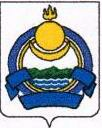 